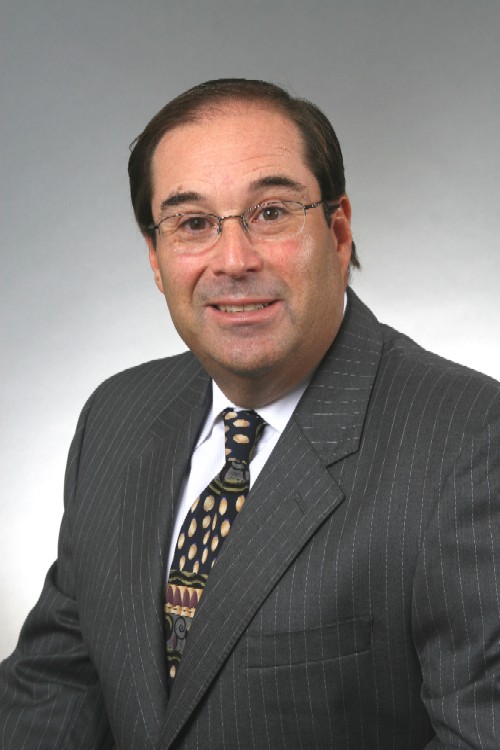 STEVEN R. ROSENBAUM, C.P.A.PROFILE:   Over 25 years of diversified public accounting experience:Certified Public Accountant -- Florida 1991, (New York 1982 currently inactive) Member of the American and Florida Institutes of Certified Public Accountants Certified Fraud Examiner, 1995 Certified Specialist in Estate Planning, 1999 Certified in Financial Forensics, a designation issued by American Institute of Certified Public Accountants, 2008Bachelor of Science in Accounting from Fairleigh Dickinson University, 1978, Magna Cum LaudeSteven R. Rosenbaum CPA                                                                                            PAST EXPERIENCE: 1992 - 2011    DAWSON, ROSENBAUM & SOBEL, P.A.               Certified Public Accountants               Coconut Grove, FloridaPartner in charge of Tax, Insolvency, and Litigation ServicesResponsible for all aspects of the firm's tax practice including review of corporate, individual, and fiduciary income tax returns, representation of clients during tax examinations, tax research, tax planning, and IRS collection matters.Supervision of bankruptcy engagements, assisting troubled debtors through the Chapter 11 process including attendance at court hearings, assisting counsel in preparation of reorganization plans, preparation and review of various filings required by the U.S. Trustee's office.Litigation support services, recreated accounting history in a major South Florida ponzi scheme involving more than 15,000 victims, divorce matters, audited royalty receipts received by a performer from a record company, reviewed financial transactions and alleged loans by an "Accountant/Business Manager" to a professional athlete who he allegedly defrauded.Served as court appointed receiver for an operating manufacturing business embroiled in a bitter divorce battle. Oversaw the Companies profitable operations for six months.Implemented the firms' computer network, including hardware and software selection.  This state-of-the-art system has enabled the firm to prepare all tax returns in-house, which reduces turn-around time to our clients while achieving overall cost savings.Active in the firm's marketing program, coordinated development of the firm's brochure and Internet web site.Responsible for business planning for many of the firm's small business clients and their principals.Steven R. Rosenbaum CPA                                                                                             1986 - 1991  RICHARD A. EISNER & COMPANY              New York, New York     Manager, Small Business Services Department              Now known as, Eisner Amper Accountants and Advisors the 15th largest Public Accounting in the United States                  1978 - 1986  VARIOUS MEDIUM-SIZED C.P.A. FIRMS             New York, New York             Senior AccountantPUBLIC SERVICE:2000 - 2004  Miramar Pembroke Pines Regional Chamber of             Commerce             Vice Chair of Finance, Board Member2000 - 2003  Florida Bar Grievance Committee, Eleventh             Judicial CourtTo e-mail Steven R. Rosenbaum, C.P.A.:  Srrcpa@hotmail.com